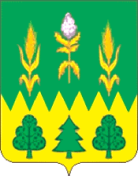 РОССИЙСКАЯ ФЕДЕРАЦИЯОРЛОВСКАЯ ОБЛАСТЬАДМИНИСТРАЦИЯ ДМИТРОВСКОГО РАЙОНАПОСТАНОВЛЕНИЕ08 февраля 2022 года	                                                                                № 43         г. ДмитровскО продаже муниципального имущества, находящегося в муниципальной собственности Дмитровского района Орловской области, посредством публичного предложенияРуководствуясь статьями 15, 23 Федерального закона от 21.12.2001года №178-ФЗ «О приватизации государственного и муниципального имущества», Положением об организации и проведении продажи государственного или муниципального имущества в электронной форме, утвержденным постановлением Правительства Российской Федерации от 27 августа 2012 года № 860, Решением Дмитровского районного Совета народных депутатов от 27.01.2022 года №7-РС/6 «О прогнозном плане приватизации муниципального имущества Дмитровского района на 2022 год», Положением об отдельных правоотношениях, связанных с приватизацией муниципального имущества муниципального образования Дмитровский район Орловской области, утвержденным решением Дмитровского районного Совета народных депутатов от 23.08.2021 года №10-РС/65, учитывая протокол заседания аукционной комиссии по продаже муниципального имущества от 28.12.2021г. №1 рассмотрения заявок и признания аукциона несостоявшимся (номер извещения SBR012-2111220050 на http://utp.sberbank-ast.ru), в связи с признанием повторного аукциона по продаже муниципального имущества несостоявшимся, Администрация Дмитровского района постановляет:1. Осуществить продажу муниципального имущества Казны Дмитровского района Орловской области посредством публичного предложения в электронной форме:Лот 1 – нежилое здание: площадь 102,1 кв.м., кадастровый номер 57:27:0020511:69, адрес объекта: Орловская область, г.Дмитровск, ул. Пионерская, д.20 с земельным участком под вышеуказанным объектом недвижимости – категория земель: земли населенных пунктов, разрешенное использование: Объекты складского назначения различного профиля, общая площадь 260 кв.м., адрес объекта: Российская Федерация, Орловская область, р-н Дмитровский, г.п.Дмитровск, г.Дмитровск, ул.Пионерская, д.20, кадастровый номер 57:07:0050141:169. Обременения имущества: отсутствуют. Установить начальную цену продажи имущества в размере:77 000 (семьдесят семь тысяч) рублей с учетом НДС 20%, 74 000 (семьдесят четыре тысячи) рублей без учета НДС 20%, в том числе: рыночная стоимость объекта: нежилое здание: площадь 102,1 кв.м., кадастровый номер 57:27:0020511:69, адрес объекта: Орловская область, г.Дмитровск, ул.Пионерская, д.20 - 15 000 (пятнадцать тысяч) рублей без учета НДС 20%, рыночная стоимость объекта: земельный участок, категория земель: земли населенных пунктов, разрешенное использование: объекты складского назначения различного профиля, площадь 260 кв. м., адрес (местонахождение) объекта: Российская Федерация, Орловская область, р-н Дмитровский, г.п.Дмитровск, г.Дмитровск, ул.Пионерская, д.20, кадастровый номер 57:07:0050141:169 - 59 000 (пятьдесят девять тысяч) рублей (НДС не облагается).Начальная цена продажи определена на основании отчета №1072/2021об оценке рыночной стоимости объектов, выполненного частнопрактикующим оценщиком Медведевым С.Л., от 16.08.2021г.2. Утвердить следующие условия приватизации муниципального имущества, указанного в пункте 1 настоящего постановления:1)способ приватизации - продажа посредством публичного предложения в электронной форме;2) форма подачи предложений о цене - открытая;3) цена первоначального предложения:Лот 1 - 77 000 (семьдесят семь тысяч) рублей с учетом НДС 20%, 74 000 (семьдесят четыре тысячи) рублей без учета НДС 20%, в том числе: нежилое здание – 18 000 (восемнадцать тысяч) рублей с учетом НДС 20%, 15 000 (пятнадцать тысяч) рублей без учета НДС 20%, земельный участок – 59 000 (пятьдесят девять тысяч) рублей (НДС не облагается).4) величина снижения цены первоначального предложения («шаг понижения») -10% цены первоначального предложения:Лот 1–7 700,00 рублей;5) величина повышения цены («шаг аукциона») (20% «шага понижения»):Лот 1–1 540,00 рублей;6) размер задатка (с НДС);Лот 1–15 400,00 рублей;7) минимальная цена предложения (цена отсечения):Лот 1– 38 500,00 рублей с учетом НДС-20% (в том числе для здания 9 000,00  рублей с НДС 20%, земельный участок 59 000 рублей);8) порядок оплаты - единовременно.3. Отделу по управлению муниципальным имуществом Дмитровского района (Абрамова В.И.) осуществить необходимые действия по исполнению настоящего постановления.4. Настоящее постановление вступает в силу со дня его подписания, подлежит размещению на официальном сайте администрации Дмитровского района, на официальном сайте Российской Федерации для размещения информации о проведении торгов www.torgi.gov.ru в информационно-телекоммуникационной сети «Интернет».Глава Дмитровского района							   С.А. Козин